Tourism Careers In-Class AssignmentGo to the website https://www.go2hr.ca/careers-tourism.  PART A: Choose 3 different careers (each one from a different sector) and answer the following questions about them.  You will find that some give strictly info about the career while others are the profiles of current employees in the job.  Make sure that you choose at least one of each to answer the questions.Career #1: 	______________________________________________________Sector: 	______________________________________________________Is it career info or a profile?  If a profile, what is the name of the person who is discussed? _________________________________________________________________________________________________What are 3 responsibilities of this job?1. _______________________________________________________________________________________________2. _______________________________________________________________________________________________3. _______________________________________________________________________________________________What are some assets to have for knowledge/skills?  List at least 3.1. _______________________________________________________________________________________________2. _______________________________________________________________________________________________3. _______________________________________________________________________________________________Are there potential future career paths with this job?  List at least 2.1. _______________________________________________________________________________________________2. ________________________________________________________________________________________________If this career is someone’s profile, quickly summarize some interesting things about the person or what he/she said about the job.____________________________________________________________________________________________________________________________________________________________________________________________________________________________________________________________________________________________________________________________________________________________________________________________________________________________________.Career #2: 	______________________________________________________Sector: 	______________________________________________________Is it career info or a profile?  If a profile, what is the name of the person who is discussed? _________________________________________________________________________________________________What are 3 responsibilities of this job?1. _______________________________________________________________________________________________2. _______________________________________________________________________________________________3. _______________________________________________________________________________________________What are some assets to have for knowledge/skills?  List at least 3.1. _______________________________________________________________________________________________2. _______________________________________________________________________________________________3. _______________________________________________________________________________________________Are there potential future career paths with this job?  List at least 2.1. _______________________________________________________________________________________________2. _______________________________________________________________________________________________If this career is someone’s profile, quickly summarize some interesting things about the person or what he/she said about the job.____________________________________________________________________________________________________________________________________________________________________________________________________________________________________________________________________________________________________________________________________________________________________________________________________________________________________.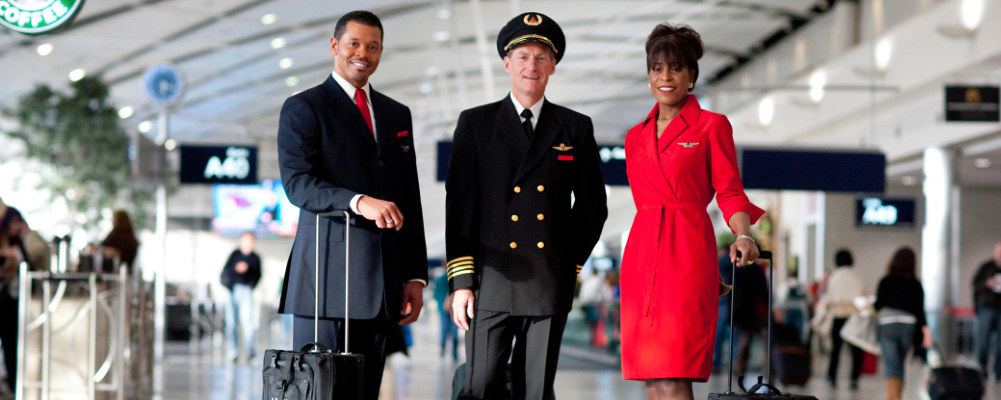 Career #3: 	______________________________________________________Sector: 	______________________________________________________Is it career info or a profile?  If a profile, what is the name of the person who is discussed? _________________________________________________________________________________________________What are 3 responsibilities of this job?1. _______________________________________________________________________________________________2. _______________________________________________________________________________________________3. _______________________________________________________________________________________________What are some assets to have for knowledge/skills?  List at least 3.1. _______________________________________________________________________________________________2. _______________________________________________________________________________________________3. _______________________________________________________________________________________________Are there potential future career paths with this job?  List at least 2.1. _______________________________________________________________________________________________2. _______________________________________________________________________________________________If this career is someone’s profile, quickly summarize some interesting things about the person or what he/she said about the job.____________________________________________________________________________________________________________________________________________________________________________________________________________________________________________________________________________________________________________________________________________________________________________________________________________________________________.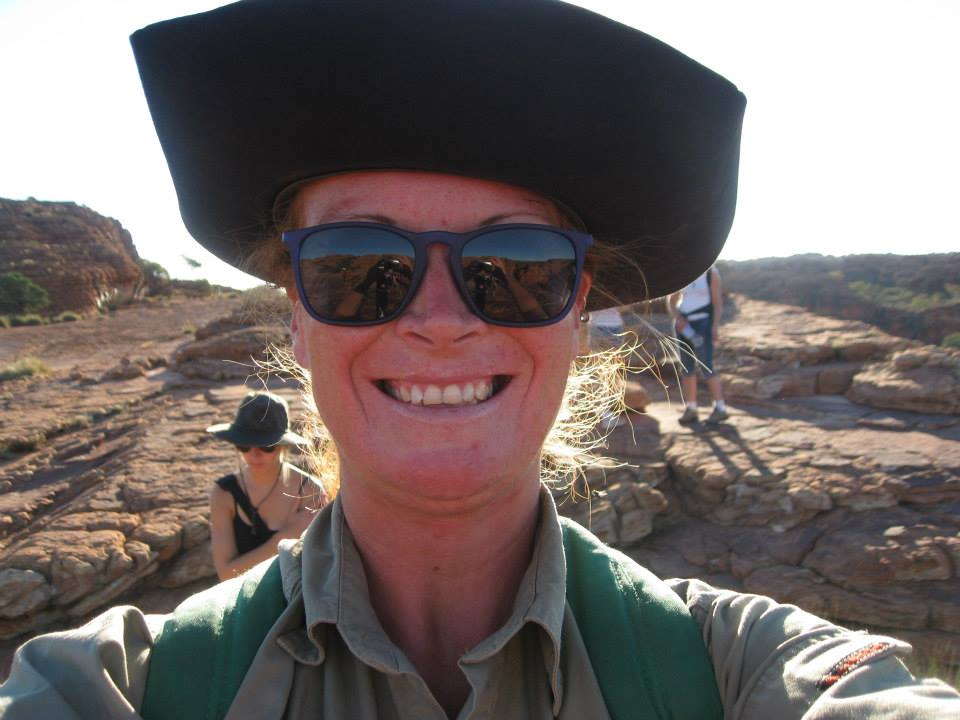 PART B: Find 2 current job opportunities in Langley (or area that you live) that might interest you.   Job 1:Company: _________________________________________ Job Title: _________________________________________ Full/Part-time?  __________________________________ Pay? ______________________________________________Job Description summary:  ______________________________________________________________________________________________ _______________________________________________________________________________________________ _______________________________________________________________________________________________Duties (list 5 main ones):1. _______________________________________________________________________________________________2. _______________________________________________________________________________________________3. _______________________________________________________________________________________________4. _______________________________________________________________________________________________5. _______________________________________________________________________________________________Job Requirements: (list 3)1. _______________________________________________________________________________________________2. _______________________________________________________________________________________________3. _______________________________________________________________________________________________Date job was posted: _______________________________________Why would this job interest you?______________________________________________________________________________________________________________________________________________________________________________________________________________________________________________________________________________________________________________________________________________________________________________________________________ ____________________________________________________________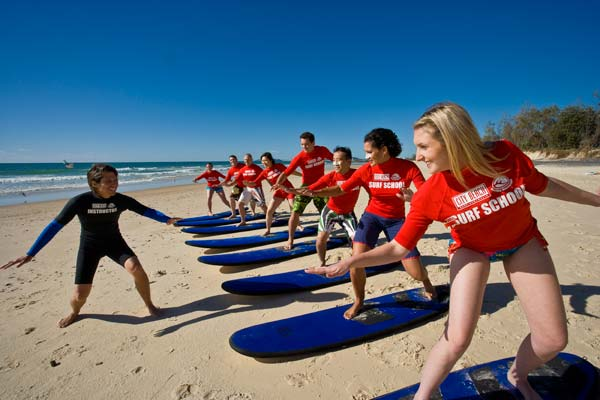 ________________________________________________________________________________________________________________________. Job 2:Company: _________________________________________ Job Title: _________________________________________ Full/Part-time?  __________________________________ Pay? ______________________________________________Job Description summary:  ______________________________________________________________________________________________ _______________________________________________________________________________________________ _______________________________________________________________________________________________Duties (list 5 main ones):1. _______________________________________________________________________________________________2. _______________________________________________________________________________________________3. _______________________________________________________________________________________________4. _______________________________________________________________________________________________5. _______________________________________________________________________________________________Job Requirements: (list 3)1. _______________________________________________________________________________________________2. _______________________________________________________________________________________________3. _______________________________________________________________________________________________Date job was posted: _______________________________________Why would this job interest you?_____________________________________________________________________________________________________________________________________________________________________________________________________________________________________________________________________________________________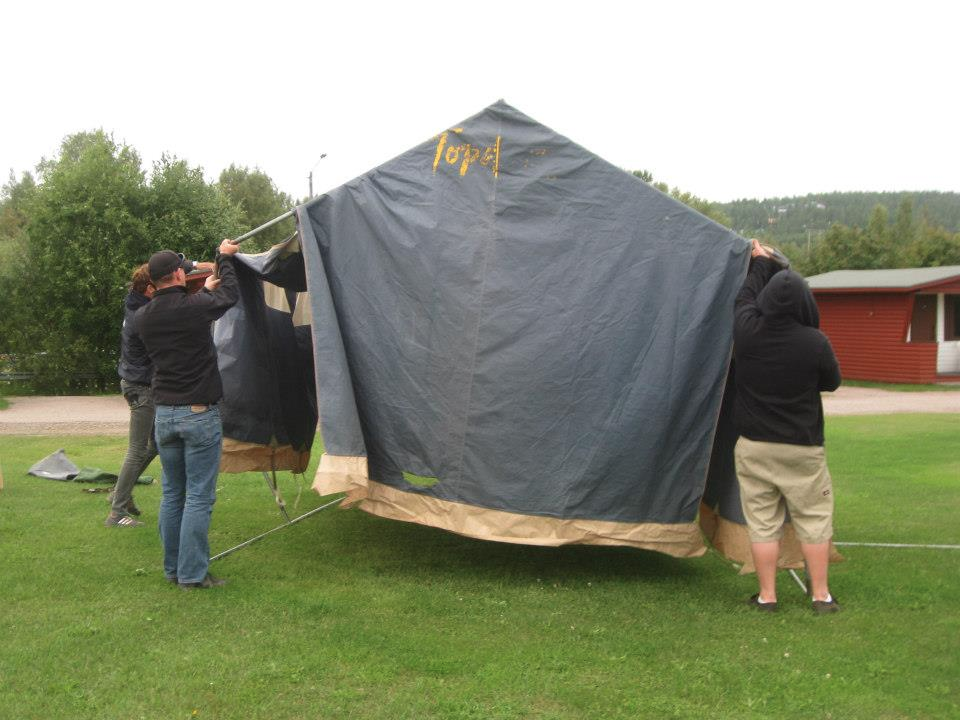 ______________________________________________________________________________________________________________________ ____________________________________________________________________________________________________________________________________________________________________________________________________________________________________________